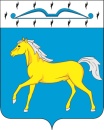 АДМИНИСТРАЦИЯ ТЕСИНСКОГО СЕЛЬСОВЕТАМИНУСИНСКОГО РАЙОНА КРАСНОЯРСКОГО КРАЯПОСТАНОВЛЕНИЕ01.06.2023    	                                 с. Тесь	                                     № 30-1-пОб утверждении Порядка принятиярешений о разработке муниципальных программ Тесинского сельсовета, их формировании и реализации.          В соответствии со статьей 179 Бюджетного кодекса Российской Федерации, на основании статьи 52 Устава Тесинского сельсовета Минусинского района, Красноярского края ПОСТАНОВЛЯЮ:1. Утвердить Порядок принятия решений о разработке муниципальных программ Тесинского сельсовета, их формировании и реализации согласно приложению.2.   Муниципальные программы Тесинского сельсовета, реализуемые в текущем году, подлежат разработке до 1 августа, в году, предшествующем году реализации программ.3. Постановление администрации Тесинского сельсовета № 64-1-п от 01.10.2013 считать утратившим силу. 4.  Контроль за выполнением настоящего постановления оставляю за собой. 5. Постановление вступает в силу с момента его подписания.Глава Тесинского сельсовета                                                               А.А. ЗотовПриложение № 1 к Порядку принятия решений о разработке муниципальных программ Тесинского сельсовета, их формировании и реализацииПереченьмуниципальных программ Тесинского сельсовета Минусинского района Красноярского края.() - состав соисполнителей муниципальной программы может быть уточнён в рамках подготовки проекта муниципальных программы() – набор подпрограмм и отдельных мероприятий муниципальной программы могут быть дополнены в рамках подготовки проекта муниципальной программыПриложение № 2к Порядку принятия решений о разработке муниципальных программ, их формировании и реализацииПаспортмуниципальной программы Наименование муниципальной программыОснования для разработки муниципальной программыОтветственный исполнитель муниципальной программыСоисполнители муниципальной программыПеречень подпрограмм и отдельных мероприятий муниципальной программыЦели муниципальной программы Задачи муниципальной программыЭтапы и сроки реализации муниципальной программыПеречень целевых показателей и показателей результативности программы с расшифровкой плановых значений по годам ее реализации, значения целевых показателей на долгосрочный период (приложение 1, 2 к настоящему паспорту)Информацию по ресурсному обеспечению программы, в том числе в разбивке по источникам финансирования по годам реализации программыПеречень объектов капитального строительства (приложение 3 к настоящему паспорту)Приложение № 1 к Паспорту муниципальной программы Цели, целевые показатели, задачи, показатели результативности (показатели развития отрасли, вида экономической деятельности)Приложение № 2 к Паспорту муниципальной программы Целевые показатели на долгосрочный периодПриложение № 3К Паспорту муниципальной программы Перечень объектов капитального строительства  (за счет всех источников финансирования) (*) - по вновь начинаемым объектам – ориентировочная стоимость объекта Приложение № 3к Порядку принятия решений о разработке муниципальных программ, их формировании и реализацииОсновные меры правового регулирования в соответствующей сфере, направленные на достижение цели и (или) конечных результатов программыПриложение № 4к Порядку принятия решений о разработке муниципальных программ, их формировании и реализацииРаспределение планируемых расходов за счет средств бюджета поселения по мероприятиям и подпрограммам муниципальной программы Руководитель                                                                                                                                                            Ф.И.ОПриложение № 5к Порядку принятия решений о разработке муниципальных программ, их формировании и реализацииРесурсное обеспечение и прогнозная оценка расходов на реализацию целей муниципальных программы  с учетом источников финансирования, в том числе по уровням бюджетной системыПриложение № 6 к Порядку принятия решений о разработке муниципальных программ, их формировании и реализацииМакет подпрограммы, реализуемой в рамках муниципальных программ 1. Паспорт подпрограммыНаименование подпрограммыНаименование муниципальных программы, в рамках которой реализуется подпрограммаМуниципальный заказчик - координатор подпрограммы Исполнители мероприятий подпрограммы, главные распорядители, бюджетных средствЦель и задачи подпрограммы (цель подпрограммы направлена на достижение одной из задач муниципальной программы)Целевые индикаторы (целевые индикаторы должны соответствовать поставленным целям подпрограммы);Сроки реализации подпрограммы;Объемы и источники финансирования подпрограммы на период действия подпрограммы с указанием на источники финансирования по годам реализации подпрограммы;Система организации контроля за исполнением подпрограммы.2. Основные разделы подпрограммы2.1. Постановка проблемы и обоснование необходимости разработки подпрограммыПри постановке проблемы и обоснование необходимости разработки подпрограммы, отражаются:объективные показатели, характеризующие положение дел;тенденции развития ситуации и возможные последствия;анализ причин возникновения проблемы, включая правовое обоснование;перечень и характеристика решаемых задач;промежуточные и конечные социально-экономические результаты решения проблемы.2.2. Основная цель, задачи, этапы и сроки выполнения подпрограммы, целевые индикаторыРаздел содержит:обоснование выбора подпрограммных мероприятий;компетенция муниципального заказчика - координатора подпрограммы в области реализации мероприятий;достижимость и измеряемость поставленной цели с указанием прогнозируемых значений целевых индикаторов на весь период действия подпрограммы по годам ее реализации.Перечень целевых индикаторов подпрограммы оформляется в соответствии с приложением № 1 к настоящему Макету подпрограммы, реализуемой в рамках муниципальных программ.2.3. Механизм реализации подпрограммыМеханизм реализации подпрограммы предусматривает:описание организационных, экономических и правовых механизмов, необходимых для эффективной реализации подпрограммы;последовательность выполнения подпрограммных мероприятий, их взаимоувязанность;принцип и критерии выбора исполнителей;порядок осуществления контроля за эффективным и целевым использованием средств районного бюджета.2.4. Управление подпрограммой и контроль за ходом ее выполнения Организация управления подпрограммой и контроль за ходом ее выполнения предусматривает:порядок осуществления текущего контроля за ходом реализации подпрограммы, целевым и эффективным расходованием средств  бюджета;определение сроков и ответственных за подготовку и представление отчетных данных.2.5. Оценка социально-экономической эффективностиОценка социально-экономической эффективности от реализации подпрограммы, а также экологических последствий от реализации подпрограммы (для подпрограмм, реализация которых влечет экологические последствия), в том числе:планируемое изменение показателей, характеризующих уровень развития соответствующей сферы, качество жизни населения;изменение состояния окружающей среды (для подпрограмм, содержащих мероприятия, направленные на изменение окружающей среды);увеличение доходов, экономический эффект в результате реализации мероприятий подпрограммы.2.6. Мероприятия подпрограммыСистема подпрограммных мероприятий включает в себя:перечень подпрограммных мероприятий с указанием главных распорядителей, распорядителей бюджетных средств, форм расходования бюджетных средств, исполнителей подпрограммных мероприятий, сроков исполнения, объемов и источников финансирования всего и с разбивкой по годам. Перечень подпрограммных мероприятий оформляется в соответствии с приложением № 2 к настоящему Макету подпрограммы, реализуемой в рамках муниципальных программ Минусинского района.2.7.Обоснование финансовых, материальных и трудовых затрат (ресурсное обеспечение подпрограммы) с указанием источников финансирования.Приложение № 1 к макету подпрограммы, реализуемой в рамках муниципальных программ Перечень целевых индикаторов подпрограммыПриложение № 2 к макету подпрограммы, реализуемой в рамках муниципальных программ Перечень мероприятий подпрограммы с указанием объема средств на их реализацию и ожидаемых результатов№ п/пНаименование муниципальной программы Ответственный исполнитель муниципальной программыСоисполнители муниципальной программыПодпрограммы и отдельные мероприятия муниципальной программы №  
п/пЦели,    
задачи,   
показатели 
Единица
измеренияВес показателя 
Источник 
информацииОтчетный финансовый годТекущий финансовый годОчередной финансовый годПервый год планового периодаВторой год планового периода1    Цель 1      Целевой     
показатель 1x...         1.1  Задача 1    1.1.1Подпрограмма 1.1(показатели)...         1.1.2Подпрограмма 1.2(показатели)...  1.2  Задача 2    Подпрограмма 2.11.2.1(показатели)Подпрограмма 2.2(показатели)...  ...         Отдельное мероприятие (показатели)…и т.д. по   
целям, задачам и мероприятиям    № 
п/пЦели,  
целевые 
показателиЕдиница 
измеренияОтчетный финансовый годТекущий финансовый годОчередной финансовый годПлановый периодПлановый периодДолгосрочный период по годамДолгосрочный период по годамДолгосрочный период по годамДолгосрочный период по годамДолгосрочный период по годамДолгосрочный период по годамДолгосрочный период по годамДолгосрочный период по годам№ 
п/пЦели,  
целевые 
показателиЕдиница 
измеренияОтчетный финансовый годТекущий финансовый годОчередной финансовый годпервый год планового периодавторой год планового периода........................1  Цель      1.1Целевой   
показатель...1.nи т.д. по 
целям     № 
п/пНаименование  
объекта 
с указанием    
мощности и годов
строительства Остаток    
стоимости   
строительства 
в ценах контракта*Объем капитальных вложений, тыс. рублейОбъем капитальных вложений, тыс. рублейОбъем капитальных вложений, тыс. рублейОбъем капитальных вложений, тыс. рублейОбъем капитальных вложений, тыс. рублейОбъем капитальных вложений, тыс. рублей№ 
п/пНаименование  
объекта 
с указанием    
мощности и годов
строительства Остаток    
стоимости   
строительства 
в ценах контракта*отчетный финансовый годтекущий финансовый годочередной финансовый годпервый год планового периодавторой год планового периодапо годам до ввода объектаГлавный распорядитель 1Главный распорядитель 1Главный распорядитель 11Объект 1в том числе:федеральный бюджеткраевой бюджетрайонный бюджет     внебюджетные    источники       2  Объект 2...Главный распорядитель 2Главный распорядитель 2Главный распорядитель 21  Объект 1в том числе:федеральный бюджетрайонный бюджет     бюджеты  муниципальных  образований     внебюджетные    
источники       2  Объект 2...Итого          в том числе:    федеральный   бюджет          краевой бюджет          районный бюджет   внебюджетные  источники       № п/пНаименование нормативного правового акта Предмет регулирования, основное содержаниеСрок принятия (год, квартал)Статус (муниципальная программа, подпрограмма)Наименование  программы, подпрограммыНаименование ГРБСКод бюджетной классификации Код бюджетной классификации Код бюджетной классификации Код бюджетной классификации Расходы 
(тыс. руб.), годыРасходы 
(тыс. руб.), годыРасходы 
(тыс. руб.), годыРасходы 
(тыс. руб.), годыСтатус (муниципальная программа, подпрограмма)Наименование  программы, подпрограммыНаименование ГРБСГРБСРз
ПрЦСРВРочередной финансовый годпервый год планового периодавторой год планового периодаИтого на периодМуниципальная программавсего расходные обязательства по программеХХХХМуниципальная программав том числе по ГРБС:ХХХМуниципальная программаХХХМуниципальная программаХХХПодпрограмма 1всего расходные обязательства по подпрограммеХХХПодпрограмма 1в том числе по ГРБС:ХХХПодпрограмма 1ХХХПодпрограмма 1ХХХПодпрограмма nвсего расходные обязательства Подпрограмма nв том числе по ГРБС:Подпрограмма nПодпрограмма nСтатус (муниципальная программа, подпрограмма, в том числе ВЦП)Наименование  программы, подпрограммы, в том числе ВЦПНаименование ГРБСКод бюджетной классификации Код бюджетной классификации Код бюджетной классификации Код бюджетной классификации Расходы 
(тыс. руб.), годыРасходы 
(тыс. руб.), годыРасходы 
(тыс. руб.), годыРасходы 
(тыс. руб.), годыСтатус (муниципальная программа, подпрограмма, в том числе ВЦП)Наименование  программы, подпрограммы, в том числе ВЦПНаименование ГРБСГРБСРз
ПрЦСРВРочередной годпервый год планового периодавторой год планового периодаИтого на периодМероприятие 1всего расходные обязательства Мероприятие 1в том числе по ГРБС:Мероприятие 1Мероприятие 1Мероприятие 2всего расходные обязательства Мероприятие 2в том числе по ГРБС:Мероприятие 2Мероприятие 2…СтатусНаименование муниципальной  программы, подпрограммы муниципальной программыИсточник финансированияОценка расходов
(тыс. руб.), годыОценка расходов
(тыс. руб.), годыОценка расходов
(тыс. руб.), годыОценка расходов
(тыс. руб.), годыСтатусНаименование муниципальной  программы, подпрограммы муниципальной программыИсточник финансированияочередной финансовый годпервый год планового периодавторой год планового периодаИтого на периодМуниципальная программаВсего                    Муниципальная программав том числе:             Муниципальная программафедеральный бюджет  Муниципальная программакраевой бюджет           Муниципальная программарайонный бюджетМуниципальная программабюджет поселенияМуниципальная программавнебюджетные  источники                 Муниципальная программаюридические лицаМероприятие программыВсего                    Мероприятие программыв том числе:             Мероприятие программыфедеральный бюджет  Мероприятие программыкраевой бюджет           Мероприятие программырайонный бюджетМероприятие программыбюджет поселенияМероприятие программывнебюджетные  источники                 Мероприятие программыюридические лицаСтатусНаименование муниципальной программы, подпрограммы муниципальной  программыОтветственный исполнитель, соисполнителиОценка расходов
(тыс. руб.), годыОценка расходов
(тыс. руб.), годыОценка расходов
(тыс. руб.), годыОценка расходов
(тыс. руб.), годыСтатусНаименование муниципальной программы, подпрограммы муниципальной  программыОтветственный исполнитель, соисполнителиочередной финансовый годпервый год планового периодавторой год планового периодаИтого на периодПодпрограмма 1Всего                    Подпрограмма 1в том числе:             Подпрограмма 1федеральный бюджет  Подпрограмма 1краевой бюджет           Подпрограмма 1районный бюджетПодпрограмма 1бюджет поселенияПодпрограмма 1внебюджетные  источники                 Подпрограмма 1юридические лица…№  
п/пЦель,    
целевые индикаторы 
Единица
измеренияИсточник 
информацииОтчетный финансовый годТекущий финансовый годОчередной финансовый годПервый год планового периодаВторой год планового периодаЦель подпрограммыЦелевой индикатор  1...         Целевой индикатор nНаименование  программы, подпрограммыГРБС Код бюджетной классификацииКод бюджетной классификацииКод бюджетной классификацииКод бюджетной классификацииРасходы 
(тыс. руб.), годыРасходы 
(тыс. руб.), годыРасходы 
(тыс. руб.), годыРасходы 
(тыс. руб.), годыОжидаемый результат от реализации подпрограммного мероприятия (в натуральном выражении)Наименование  программы, подпрограммыГРБС ГРБСРзПрЦСРВРочередной финансовый годпервый год планового периодавторой год планового периодаИтого на периодОжидаемый результат от реализации подпрограммного мероприятия (в натуральном выражении)Цель подпрограммыЗадача 1Мероприятие 1…Мероприятие n…Задача nМероприятие n.1…Мероприятие n.nВ том числе ГРБС 1…ГРБС nПриложение № 7Приложение № 7Приложение № 7к Порядку принятия решений о разработке муниципальных программ, их формировании и реализациик Порядку принятия решений о разработке муниципальных программ, их формировании и реализациик Порядку принятия решений о разработке муниципальных программ, их формировании и реализациик Порядку принятия решений о разработке муниципальных программ, их формировании и реализациик Порядку принятия решений о разработке муниципальных программ, их формировании и реализациик Порядку принятия решений о разработке муниципальных программ, их формировании и реализациик Порядку принятия решений о разработке муниципальных программ, их формировании и реализациик Порядку принятия решений о разработке муниципальных программ, их формировании и реализациик Порядку принятия решений о разработке муниципальных программ, их формировании и реализациик Порядку принятия решений о разработке муниципальных программ, их формировании и реализациик Порядку принятия решений о разработке муниципальных программ, их формировании и реализациик Порядку принятия решений о разработке муниципальных программ, их формировании и реализациик Порядку принятия решений о разработке муниципальных программ, их формировании и реализациик Порядку принятия решений о разработке муниципальных программ, их формировании и реализациик Порядку принятия решений о разработке муниципальных программ, их формировании и реализациик Порядку принятия решений о разработке муниципальных программ, их формировании и реализациик Порядку принятия решений о разработке муниципальных программ, их формировании и реализациик Порядку принятия решений о разработке муниципальных программ, их формировании и реализацииЦелевые показатели и показатели результативности (показатели развития отрасли, вида экономической деятельности) муниципальной программыЦелевые показатели и показатели результативности (показатели развития отрасли, вида экономической деятельности) муниципальной программыЦелевые показатели и показатели результативности (показатели развития отрасли, вида экономической деятельности) муниципальной программыЦелевые показатели и показатели результативности (показатели развития отрасли, вида экономической деятельности) муниципальной программыЦелевые показатели и показатели результативности (показатели развития отрасли, вида экономической деятельности) муниципальной программыЦелевые показатели и показатели результативности (показатели развития отрасли, вида экономической деятельности) муниципальной программыЦелевые показатели и показатели результативности (показатели развития отрасли, вида экономической деятельности) муниципальной программыЦелевые показатели и показатели результативности (показатели развития отрасли, вида экономической деятельности) муниципальной программыЦелевые показатели и показатели результативности (показатели развития отрасли, вида экономической деятельности) муниципальной программыЦелевые показатели и показатели результативности (показатели развития отрасли, вида экономической деятельности) муниципальной программыЦелевые показатели и показатели результативности (показатели развития отрасли, вида экономической деятельности) муниципальной программыЦелевые показатели и показатели результативности (показатели развития отрасли, вида экономической деятельности) муниципальной программыЦелевые показатели и показатели результативности (показатели развития отрасли, вида экономической деятельности) муниципальной программыЦелевые показатели и показатели результативности (показатели развития отрасли, вида экономической деятельности) муниципальной программыЦелевые показатели и показатели результативности (показатели развития отрасли, вида экономической деятельности) муниципальной программыЦелевые показатели и показатели результативности (показатели развития отрасли, вида экономической деятельности) муниципальной программыЦелевые показатели и показатели результативности (показатели развития отрасли, вида экономической деятельности) муниципальной программы№ п/пЦель, задачи, показатели результативностиЕд. измере-нияВесовой критерийОтчетный период (два предшествующих года)Отчетный период (два предшествующих года)Отчетный период (два предшествующих года)Текущий годТекущий годТекущий годТекущий годТекущий годТекущий годТекущий годТекущий годПлановый периодПлановый периодПримечание (оценка рисков невыполнения показателей по программе, причины не выполнения, выбор действий по преодолению)№ п/пЦель, задачи, показатели результативностиЕд. измере-нияВесовой критерий20____20____20____январь - мартянварь - мартянварь - июньянварь - июньянварь-сентябрьянварь-сентябрьзначение на конец годазначение на конец года1-ый год2-ой годПримечание (оценка рисков невыполнения показателей по программе, причины не выполнения, выбор действий по преодолению)№ п/пЦель, задачи, показатели результативностиЕд. измере-нияВесовой критерийфактпланфактпланфактпланфактпланфактпланфакт1-ый год2-ой годПримечание (оценка рисков невыполнения показателей по программе, причины не выполнения, выбор действий по преодолению)ЦельЦелевой показатель 1…Целевой показатель nЗадача 1подпрограмма 1.1.показатели…подпрограмма 1.2.показатели…Задача 2подпрограмма 2.1..показатели…подпрограмма 2.2.показатели…и т.д. по целям и задачамРуководительПодписьПриложение № 8Приложение № 8Приложение № 8Приложение № 8Приложение № 8Приложение № 8Приложение № 8Приложение № 8Приложение № 8Приложение № 8Приложение № 8Приложение № 8Приложение № 8Приложение № 8Приложение № 8Приложение № 8Приложение № 8Приложение № 8Приложение № 8Приложение № 8к Порядку принятия решений о разработке муниципальных программ, их формировании и реализациик Порядку принятия решений о разработке муниципальных программ, их формировании и реализациик Порядку принятия решений о разработке муниципальных программ, их формировании и реализациик Порядку принятия решений о разработке муниципальных программ, их формировании и реализациик Порядку принятия решений о разработке муниципальных программ, их формировании и реализациик Порядку принятия решений о разработке муниципальных программ, их формировании и реализациик Порядку принятия решений о разработке муниципальных программ, их формировании и реализациик Порядку принятия решений о разработке муниципальных программ, их формировании и реализациик Порядку принятия решений о разработке муниципальных программ, их формировании и реализациик Порядку принятия решений о разработке муниципальных программ, их формировании и реализациик Порядку принятия решений о разработке муниципальных программ, их формировании и реализациик Порядку принятия решений о разработке муниципальных программ, их формировании и реализациик Порядку принятия решений о разработке муниципальных программ, их формировании и реализациик Порядку принятия решений о разработке муниципальных программ, их формировании и реализациик Порядку принятия решений о разработке муниципальных программ, их формировании и реализациик Порядку принятия решений о разработке муниципальных программ, их формировании и реализациик Порядку принятия решений о разработке муниципальных программ, их формировании и реализациик Порядку принятия решений о разработке муниципальных программ, их формировании и реализациик Порядку принятия решений о разработке муниципальных программ, их формировании и реализациик Порядку принятия решений о разработке муниципальных программ, их формировании и реализацииИспользование бюджетных ассигнований и иных средств на реализацию мероприятий муниципальной программыИспользование бюджетных ассигнований и иных средств на реализацию мероприятий муниципальной программыИспользование бюджетных ассигнований и иных средств на реализацию мероприятий муниципальной программыИспользование бюджетных ассигнований и иных средств на реализацию мероприятий муниципальной программыИспользование бюджетных ассигнований и иных средств на реализацию мероприятий муниципальной программыИспользование бюджетных ассигнований и иных средств на реализацию мероприятий муниципальной программыИспользование бюджетных ассигнований и иных средств на реализацию мероприятий муниципальной программыИспользование бюджетных ассигнований и иных средств на реализацию мероприятий муниципальной программыИспользование бюджетных ассигнований и иных средств на реализацию мероприятий муниципальной программыИспользование бюджетных ассигнований и иных средств на реализацию мероприятий муниципальной программыИспользование бюджетных ассигнований и иных средств на реализацию мероприятий муниципальной программыИспользование бюджетных ассигнований и иных средств на реализацию мероприятий муниципальной программыИспользование бюджетных ассигнований и иных средств на реализацию мероприятий муниципальной программыИспользование бюджетных ассигнований и иных средств на реализацию мероприятий муниципальной программыИспользование бюджетных ассигнований и иных средств на реализацию мероприятий муниципальной программыИспользование бюджетных ассигнований и иных средств на реализацию мероприятий муниципальной программыИспользование бюджетных ассигнований и иных средств на реализацию мероприятий муниципальной программыИспользование бюджетных ассигнований и иных средств на реализацию мероприятий муниципальной программыИспользование бюджетных ассигнований и иных средств на реализацию мероприятий муниципальной программыИспользование бюджетных ассигнований и иных средств на реализацию мероприятий муниципальной программыСтатус (муниципальная программа, подпрограмма)Наименование  программы, подпрограммыНаименовние ГРБСКод бюджетной классификации Код бюджетной классификации Код бюджетной классификации Код бюджетной классификации Расходы по годамРасходы по годамРасходы по годамРасходы по годамРасходы по годамРасходы по годамРасходы по годамРасходы по годамРасходы по годамРасходы по годамРасходы по годамРасходы по годамПримечаниеСтатус (муниципальная программа, подпрограмма)Наименование  программы, подпрограммыНаименовние ГРБСГРБСРз ПрЦСРВР20__ (отчетный год)20__ (отчетный год)20 ___ (текущий год)20 ___ (текущий год)20 ___ (текущий год)20 ___ (текущий год)20 ___ (текущий год)20 ___ (текущий год)20 ___ (текущий год)20 ___ (текущий год)Плановый периодПлановый периодПримечаниеСтатус (муниципальная программа, подпрограмма)Наименование  программы, подпрограммыНаименовние ГРБСГРБСРз ПрЦСРВР20__ (отчетный год)20__ (отчетный год)январь - мартянварь - мартянварь - июньянварь - июньянварь-сентябрьянварь-сентябрьзначение на конец годазначение на конец годаПлановый периодПлановый периодПримечаниеСтатус (муниципальная программа, подпрограмма)Наименование  программы, подпрограммыНаименовние ГРБСГРБСРз ПрЦСРВРпланфактпланфактпланфактпланфактпланфакт1-ый год2-ой годПримечаниеМуниципальная программавсего расходные обязательства Муниципальная программав том числе по ГРБС:Муниципальная программаМуниципальная программаПодпрограмма 1всего расходные обязательства Подпрограмма 1в том числе по ГРБС:Подпрограмма 1Подпрограмма 1…Подпрограмма nвсего расходные обязательства Подпрограмма nв том числе по ГРБС:Подпрограмма nПодпрограмма nОсновное мероприятие 1всего расходные обязательства Основное мероприятие 1в том числе по ГРБС:Основное мероприятие 1Основное мероприятие 1Основное мероприятие 2всего расходные обязательства Основное мероприятие 2в том числе по ГРБС:Основное мероприятие 2Основное мероприятие 2…РуководительРуководительРуководительРуководительПодписьПодписьПриложение № 9Приложение № 9Приложение № 9к Порядку принятия решений о разработке муниципальных программ, их формировании и реализациик Порядку принятия решений о разработке муниципальных программ, их формировании и реализациик Порядку принятия решений о разработке муниципальных программ, их формировании и реализацииИспользование бюджетных ассигнований бюджета поселения и иных средств на реализацию муниципальной программы Использование бюджетных ассигнований бюджета поселения и иных средств на реализацию муниципальной программы Использование бюджетных ассигнований бюджета поселения и иных средств на реализацию муниципальной программы Использование бюджетных ассигнований бюджета поселения и иных средств на реализацию муниципальной программы Использование бюджетных ассигнований бюджета поселения и иных средств на реализацию муниципальной программы Использование бюджетных ассигнований бюджета поселения и иных средств на реализацию муниципальной программы Использование бюджетных ассигнований бюджета поселения и иных средств на реализацию муниципальной программы Использование бюджетных ассигнований бюджета поселения и иных средств на реализацию муниципальной программы Использование бюджетных ассигнований бюджета поселения и иных средств на реализацию муниципальной программы Использование бюджетных ассигнований бюджета поселения и иных средств на реализацию муниципальной программы Использование бюджетных ассигнований бюджета поселения и иных средств на реализацию муниципальной программы Использование бюджетных ассигнований бюджета поселения и иных средств на реализацию муниципальной программы Использование бюджетных ассигнований бюджета поселения и иных средств на реализацию муниципальной программы Использование бюджетных ассигнований бюджета поселения и иных средств на реализацию муниципальной программы Использование бюджетных ассигнований бюджета поселения и иных средств на реализацию муниципальной программы Использование бюджетных ассигнований бюджета поселения и иных средств на реализацию муниципальной программы тыс. рублейСтатусНаименование муниципальной программы, подпрограммы муниципальной программыИсточники финансирования20__ (отчетный год)20__ (отчетный год)20 ___ (текущий год)20 ___ (текущий год)20 ___ (текущий год)20 ___ (текущий год)20 ___ (текущий год)20 ___ (текущий год)20 ___ (текущий год)20 ___ (текущий год)Плановый периодПлановый периодПримечание СтатусНаименование муниципальной программы, подпрограммы муниципальной программыИсточники финансирования20__ (отчетный год)20__ (отчетный год)январь - мартянварь - мартянварь - июньянварь - июньянварь-сентябрьянварь-сентябрьзначение на конец годазначение на конец годаПлановый периодПлановый периодПримечание СтатусНаименование муниципальной программы, подпрограммы муниципальной программыИсточники финансированияпланфактпланфактпланфактпланфактпланфакт1-ый год2-ой годПримечание Муниципальная программаВсего                    Муниципальная программав том числе:             Муниципальная программафедеральный бюджетМуниципальная программакраевой бюджет           Муниципальная программарайонный бюджетМуниципальная программабюдет поселенияМуниципальная программавнебюджетные  источники                 Муниципальная программаюридические лицаМероприятие программы 1Всего                    Мероприятие программы 1в том числе:             Мероприятие программы 1федеральный бюджетМероприятие программы 1краевой бюджет           Мероприятие программы 1районный бюджетМероприятие программы 1бюдет поселенияМероприятие программы 1внебюджетные  источники                 Мероприятие программы 1юридические лицаМероприятие программы nВсего                    Мероприятие программы nв том числе:             Мероприятие программы nфедеральный бюджетМероприятие программы nкраевой бюджет           Мероприятие программы nрайонный бюджетМероприятие программы nбюдет поселенияМероприятие программы nвнебюджетные  источники                 Мероприятие программы nюридические лицаПодпрограмма 1Всего                    Подпрограмма 1в том числе:             Подпрограмма 1федеральный бюджетПодпрограмма 1краевой бюджет           Подпрограмма 1районный бюджетПодпрограмма 1бюдет поселенияПодпрограмма 1внебюджетные  источники                 Подпрограмма 1юридические лицаПодпрограмма nВсего                    Подпрограмма nв том числе:             Подпрограмма nфедеральный бюджетПодпрограмма nкраевой бюджет           Подпрограмма nрайонный бюджетПодпрограмма nбюдет поселенияПодпрограмма nвнебюджетные  источники                 Подпрограмма nюридические лицаРуководительРуководительРуководительРуководительПодписьПодписьПриложение № 10Приложение № 10Приложение № 10Приложение № 10к Порядку принятия решений о разработке муниципальных программ, их формировании и реализациик Порядку принятия решений о разработке муниципальных программ, их формировании и реализациик Порядку принятия решений о разработке муниципальных программ, их формировании и реализациик Порядку принятия решений о разработке муниципальных программ, их формировании и реализацииФинансирование объектов капитального строительства, включенных в муниципальную программуФинансирование объектов капитального строительства, включенных в муниципальную программуФинансирование объектов капитального строительства, включенных в муниципальную программуФинансирование объектов капитального строительства, включенных в муниципальную программуФинансирование объектов капитального строительства, включенных в муниципальную программуФинансирование объектов капитального строительства, включенных в муниципальную программуФинансирование объектов капитального строительства, включенных в муниципальную программуФинансирование объектов капитального строительства, включенных в муниципальную программуФинансирование объектов капитального строительства, включенных в муниципальную программуФинансирование объектов капитального строительства, включенных в муниципальную программуФинансирование объектов капитального строительства, включенных в муниципальную программуФинансирование объектов капитального строительства, включенных в муниципальную программуФинансирование объектов капитального строительства, включенных в муниципальную программуФинансирование объектов капитального строительства, включенных в муниципальную программуФинансирование объектов капитального строительства, включенных в муниципальную программуФинансирование объектов капитального строительства, включенных в муниципальную программуза январь   -    20__ __ г. (нарастающим итогом)за январь   -    20__ __ г. (нарастающим итогом)за январь   -    20__ __ г. (нарастающим итогом)за январь   -    20__ __ г. (нарастающим итогом)за январь   -    20__ __ г. (нарастающим итогом)за январь   -    20__ __ г. (нарастающим итогом)за январь   -    20__ __ г. (нарастающим итогом)за январь   -    20__ __ г. (нарастающим итогом)за январь   -    20__ __ г. (нарастающим итогом)по:_________________________________________________________________по:_________________________________________________________________по:_________________________________________________________________по:_________________________________________________________________по:_________________________________________________________________по:_________________________________________________________________по:_________________________________________________________________по:_________________________________________________________________по:_________________________________________________________________тыс. рублейтыс. рублей№  п/пНаименование объектаЕд.
измеренияМощ ностьСметная стоимость  по утвержденной ПСД  ( в ценах        ___г.)Остаток сметной стоимости на 01.01. текущего годаОстаток сметной стоимости на 01.01. текущего годаПлан на  201___годПлан на  201___годПлан на  201___годПлан на  201___годПлан на  201___годПлан на  201___годФинансирование за январь -          201__г.Финансирование за январь -          201__г.Финансирование за январь -          201__г.№  п/пНаименование объектаЕд.
измеренияМощ ностьСметная стоимость  по утвержденной ПСД  ( в ценах        ___г.)Остаток сметной стоимости на 01.01. текущего годаОстаток сметной стоимости на 01.01. текущего годаПлан на  201___годПлан на  201___годПлан на  201___годПлан на  201___годПлан на  201___годПлан на  201___годФинансирование за январь -          201__г.Финансирование за январь -          201__г.Финансирование за январь -          201__г.№  п/пНаименование объектаЕд.
измеренияМощ ностьСметная стоимость  по утвержденной ПСД  ( в ценах        ___г.)по ПСД (в ценах        ___г.)в ценах контрактапо ПСД (в ценах__г.) в ценах контракта, всего в том числекревой бюджетавансфедеральный бюджетввод в действие (квартал)всего, в том числекревой бюджетфедеральный бюджет123457891011121314151617Итого РуководительРуководительРуководительРуководительПодписьПодпись